Пальчиковые игры для малышей от 1 до 3 лет.
Подготовила воспитатель:Скородумова М.А.Хочу представить вам картотеку пальчиковых игр для малышей. Так как семь лет проработала на ясельной группе, это было для меня незаменимым помощником в работе с детьми. Я взяла всеми нами знакомые пальчиковые игры, в просторах нашего интернета подобрала картинки и фон к ним, с помощью фотошопа создала такую яркую, красочную картотеку - книжку. Распечатала эти картинки на принтере, потом заломинировала их, соединила между собой. Сначала мы с детьми её просто читали и рассматривали картинки, потом проигрывали несколько игр в неделю. Дети очень полюбили эту книжку. И когда они уже знали все игры наизусть, они открывали её и, смотря на картинку сами начинали проигрывать каждую игру. Вообщем дети в ясельной группе до сих пор занимаются по ней. 



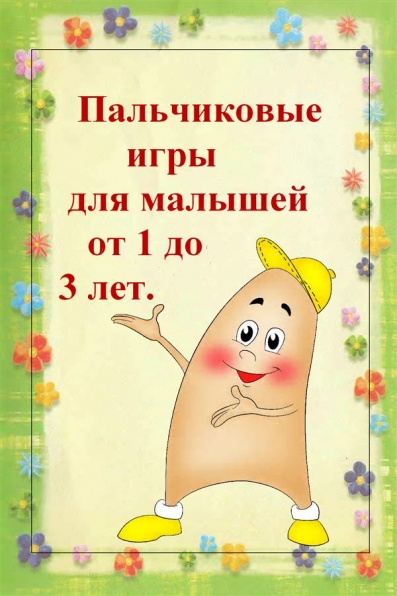 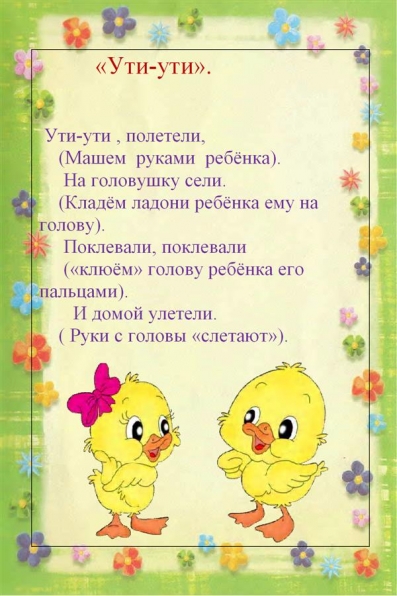 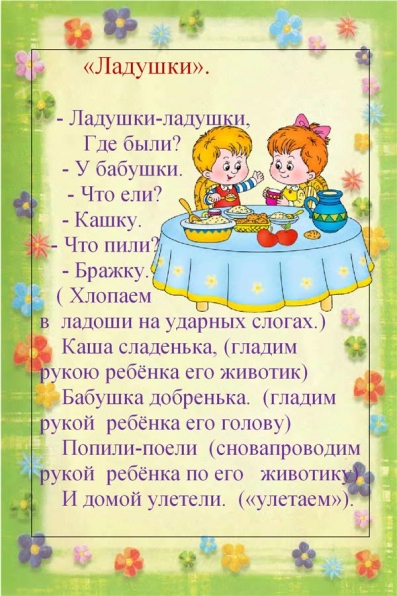 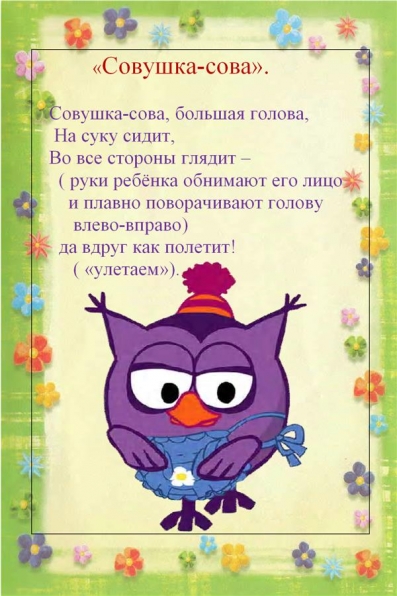 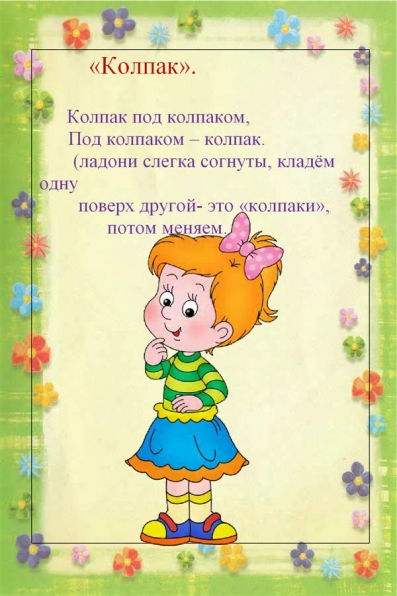 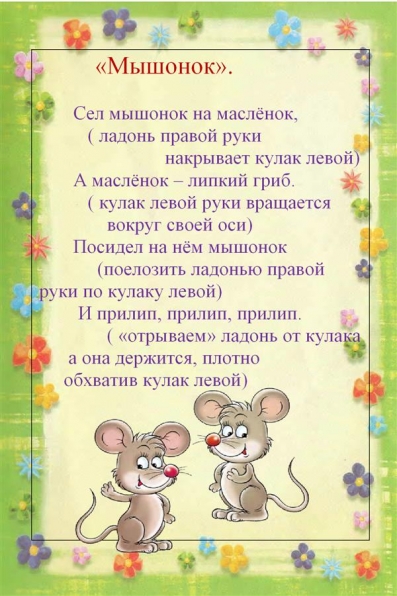 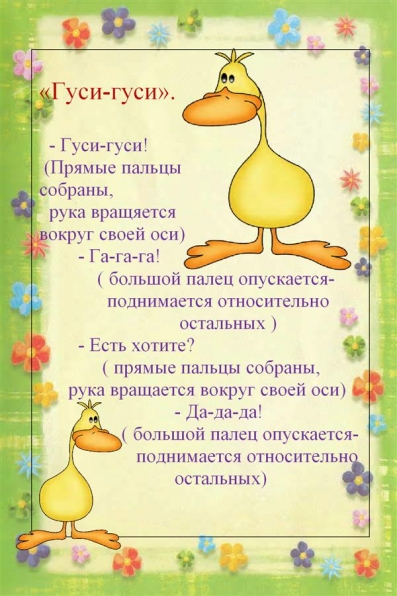 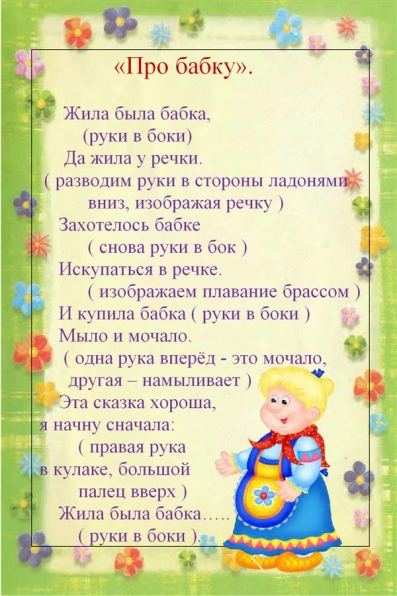 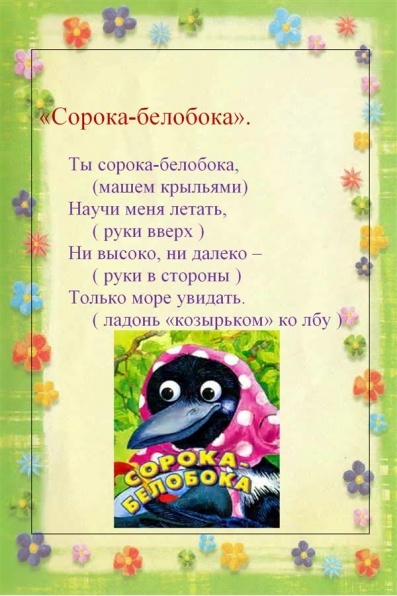 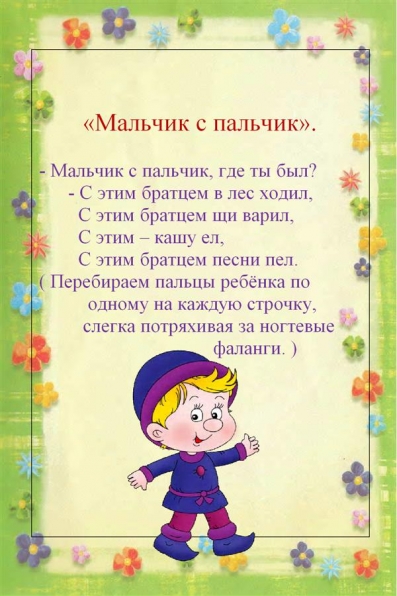 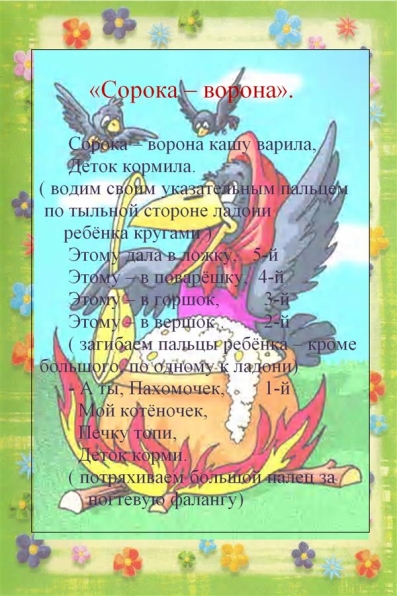 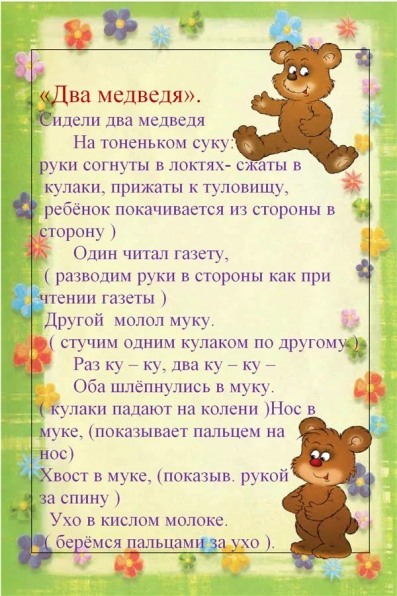 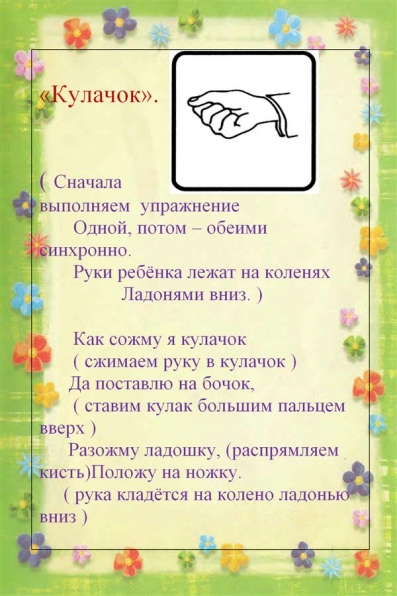 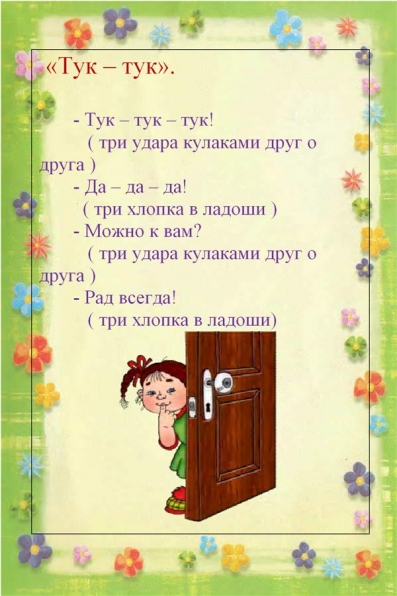 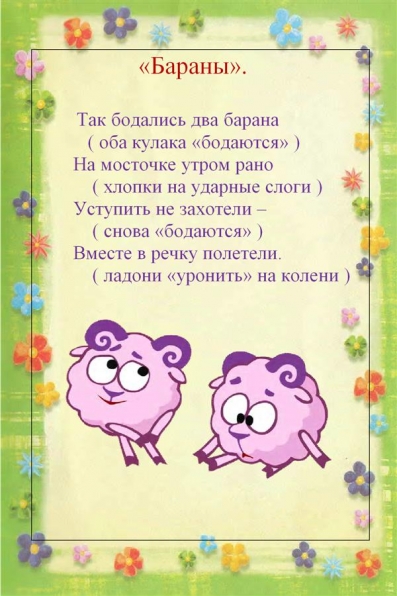 